第十七章 3 崭新的一页：粒子的波动性光的波粒二象性从古代光的微粒说，到托马斯·杨和菲涅耳的光的波动说，从麦克斯韦的光的电磁理论，到爱因斯坦的光子理论，人类对光的认识构成了一部科学史诗。如果现在要问光的本性是什么，我们的回答是：光既具有波动性，又具有粒子性，即光具有波粒二象性（wave-particle dualism）。上节我们已经分析，光子的能量ε和动量p可以表示为ε＝hν和p＝它们是描述光的性质的基本关系式。能量ε和动量p是描述物质的粒子性的重要物理量；波长λ或频率ν是描述物质的波动性的典型物理量。两式左侧的物理量ε和p描述光的粒子性，右侧的物理量ν和p描述光的波动性，它们通过普朗克常量h联系在一起。这里我们可以从一个侧面感觉到普朗克常量的重要性：h架起了粒子性与波动性之间的桥梁。粒子的波动性1924年，法国巴黎大学的德布罗意（L．V．de Broglie，1892-1987）考虑到普朗克能量子和爱因斯坦光子理论的成功，在博士学位论文中大胆地把光的波粒二象性推广到实物粒子，如电子、质子等。他写道：“整个世纪以来，在光学上，与波动方面的研究相比，忽视了粒子方面的研究；而在实物粒子的研究上，是否发生了相反的错误呢？是不是我们把粒子方面的图像想得太多，而忽视了波的现象？”于是，他提出假设：实物粒子也具有波动性，即每一个运动的粒子都与一个对应的波相联系，而且粒子的能量ε和动量p跟它所对应的波的频率ν和波长λ之间，也像光子跟光波一样，遵从如下关系ν＝				（1）λ＝				（2）这种与实物粒子相联系的波后来称为德布罗意波（de Broglie wave），也叫做物质波（matter wave）。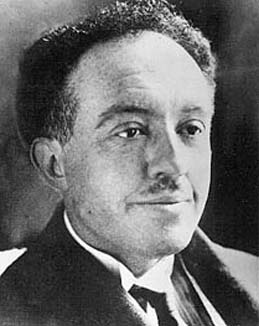 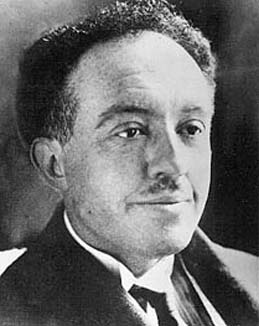 德布罗意关于实物粒子具有波动性的假说，就像光波具有粒子性一样，从以往物理学的观点来看是无法理解的。光波的粒子性被光电效应和康普顿效应所证实，已经无可怀疑了。可是，德布罗意似乎纯粹以类比方法提出的物质波，实在超越了人们的想像力，以至于德布罗意本人也说，他的这些思想，很可能被看做“没有科学特征的狂想曲”。然而，在读罢德布罗意的论文后，爱因斯坦却说：“瞧瞧吧，看似疯狂，不过的确站得住脚！”物质波的实验验证虽然当时爱因斯坦肯定了德布罗意关于物质波的想法，但真正判定德布罗意的假说是否“站得住脚”的还只能是实验。我们知道，光的干涉和衍射现象是光具有波动性的有力证据。因此，如果电子、质子等实物粒子也真的具有波动性，那么它们就应该像光波那样也能发生干涉和衍射。这是验证物质波是否存在的一条途径。我们还知道，光虽然具有波动性，但并不是任何情况下都能发生明显的干涉和衍射。用来显示波动性的狭缝或障碍物的线度要足够小才行。于是，一个关系到物质世界真实图景的理论问题，就与一个实践上的技术问题联系起来了。人们能够制作或找到这样的装置吗？在20世纪20年代，那些关心物质波实验验证的物理学家们，说起来实在太幸运了。因为他们在技术上的这一难题已经解决，那是在对伦琴射线的研究中解决的。说是幸运，其实也是必然。平时说得比较多的是科学的成就推动了技术的进步；实际上，没有生产的需求，没有技术提供的物质手段，科学也不会发展。在伦琴射线发现后的十多年间，这种射线到底是不是波长很短的电磁波，尚无定论。1912年，德国物理学家劳厄（M．von Laue）提议，利用晶体中排列规则的物质微粒作为衍射光栅，来检验伦琴射线的波动性。实验获得了成功，证实伦琴射线就是波长为十分之几纳米的电磁波。考虑到电子的德布罗意波长与伦琴射线的波长具有相近的数量级，1927年戴维孙（C．J．Davisson）和G．P．汤姆孙（G．P．Thomson）分别利用晶体做了电子束衍射的实验，得到了类似图17.3-1的衍射图样，从而证实了电子的波动性。他们为此获得了1937年的诺贝尔物理学奖。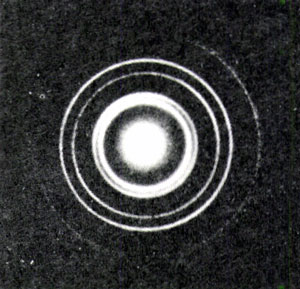 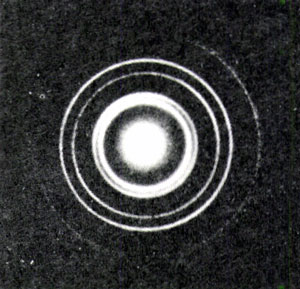 有趣的是，G．P．汤姆孙的父亲J．J．汤姆孙因发现电子而获诺贝尔奖，他则由于验证了电子的波动性而获诺贝尔奖。这成了科学史上的佳话而留传。除了电子以外，后来还陆续证实了质子、中子以及原子、分子的波动性。对于这些粒子，德布罗意给出的ν＝和λ＝关系同样正确。1929年，德布罗意获得了诺贝尔物理学奖，成为以学位论文获此殊荣的人。宏观物体的质量比微观粒子大得多，它们运动时的动量很大，根据（2）式可知，它们对应的德布罗意波的波长就很小。例如，一个质量为0.01 kg，速度为300 m/s的子弹，它的德布罗意波长只有2.2×10-34 m，比宏观物体的尺度小得多，根本无法观察到它的波动性。而一个原来静止的电子，在经过100 V电压加速后，德布罗意波长约为0.12 nm，因此有可能观察到电子的波动性。科学漫步显微镜的分辨本领生物实验室里的显微镜利用可见光工作，是光学显微镜。最好的光学显微镜能够分辨200 nm大小的物体，可以看到最小的细菌。大多数病毒比细菌小得多，光学显微镜就无能为力了。技术在不断发展，人们可以制造更为精良的光学显微镜。那么，它的分辨本领能不能无限提高呢？不能。衍射现象限制了光学显微镜的分辨本领。大家知道，波长越长，衍射现象越明显。嗓音的波长在1 m左右，所以我们能够听见墙后面人们的谈话声，这是声音的衍射。可见光的波长为400～700 nm，日常生活中的物体大小比可见光的波长大得多，光的衍射现象不明显，所以我们才说光沿直线传播。但是，显微镜的精度很高，物镜的直径又不大，所以衍射现象不能忽略。由于衍射，被观察物体上的一个光点经过透镜以后不再会聚成一个光点，而形成一个光斑，这样物体的像就模糊了，影响了显微镜的分辨本领。电子束也是一种波。如果把电子加速，使它的动量很大，它的德布罗意波长会很短，衍射现象的影响就小多了。这样就有可能大大提高分辨能力。这种使用电子束工作的显微镜叫做电子显微镜。肉眼不能看见电子束，可以让电子束打在荧光板上未观察显微图像，不过通常的做法是用感光胶片或光电转换器件代替荧光板，得到微小物体的显微照片。现代电子显微镜的分辨本领可以达到0.2 nm，能够看到蛋白质分子和金属的晶体结构。右图是一台电子显微镜。竖直圆筒的上下两端分别装着负极和正极，电压最高可达1 MV。电子在两个电极间加速。由于电压越高电子最终获得的动量越大，它的波长越短，分辨本领也就越强，所以电子显微镜分辨本领的大小常用它的加速电压来表示。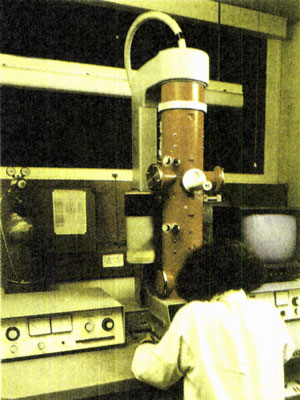 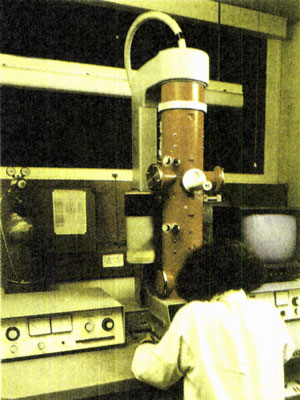 问题：从减轻衍射影响这方面提高显微镜的分辨本领有哪两个途径？电子显微镜采用了哪个途径？如果显微镜用质子流而不是电子流工作，它们加速后的速度相同，哪种显微镜的分辨本领有可能更高？问题与练习1．我们根据什么说光具有波粒二象性？2．一个电子和一个质子具有同样的动能时，它们的德布罗意波长哪个大？3．射击运动员射击时会因为子弹的波动性而“失准”吗？为什么？根据现实情况下子弹质量、速度大小所对应的德布罗意波长来做定性说明。